Управление по образованию Оршанского райисполкомаГосударственное учреждение образования «Средняя школа №7 г. Орши»Открытый урок английского языка в 9 классе 	Тема: «Здоровый сон. Говорение»	Учитель английского языкаБардиловская О.В.Орша, 2020Излагаемая тема, количество уроков по теме: «Здоровый образ жизни» (11 часов)Класс :9Тема урока «Здоровый сон»Место урока в изучаемой теме:7  урокЦель: формирование коммуникативной компетенции по теме «Здоровый сон»Задачи:Образовательные:-обеспечить в ходе урока активизацию и закрепление грамматического материала по теме «Фразовый глагол GET»;- создать условия для отработки навыков и умений в чтении, говорении, восприятии и понимании речи на слухРазвивающие:- создать условия для развития таких аналитических способностей учащихся, как умение сопоставлять, сравнивать, делать выводы;- способствовать развитию творческих способностей;Воспитательные:- содействовать повышению уровня мотивации через средства обучения;- способствовать формированию активной жизненной позиции, положительного отношения к здоровому образу жизни;- содействовать формированию толерантности в отношении к культуре своего и других народов;Оборудование: компьютер, мультимедийный проектор, карточки с разноуровневыми заданиями, раздаточный материал, интеллект-карта, листы достиженийПлан-конспект урокаI. Организационно-мотивационный этапGood afternoon. How are you today? How did you sleep last night? When did you fall asleep? When did you get up?II. Этап целеполагания. Look at the pictures and try to guess what do they have in common? (картинки на доске)Приложение 1.So as you have guessed the topic of our lesson is SLEEP TIGHT. And what are we going to do today? (зачитывают цели урока с презентации)At home you had to write a cinquain on topic “Addiction”. Let’s listen. (Учащиеся презентуют синквейны) Оцениваются ответы, отметки выставляются в листы достижений.III. Операционно-деятельностный этапРаздаются тексты. На доске иллюстрации к текстам. Учащиеся в парах читают текст, выбирают наиболее подходящий постер к нему и название страны. Затем выходят к доске, и каждая пара зачитывает текст, аргументирует свой выбор постера и высказывания. You have read about sleeping traditions in different countries.  And what about Belarus?Учащиеся  опорой на презентацию рассказывают о традициях  сна в Беларуси. Результаты работы оценивает учитель, заносят в листы достижений.На предтекстовом этапе проводится словарная работа. Учащимся необходимо соотнести слово с переводом. Now we are going o read the text but first look at the words on the blackboard/ Guess their meaning and match with the translation/ Приложение 2.Учитель раздает разноцветные карточки каждому ученику, те у кого карточки одинакового цвета, садятся вместе. You have the text (ex.3bp.76-77). Work in groups of three. Read the text and do the cluster of the text. Приложение 3.Работа с грамматическим материаломАктуализируем информацию о фразовом глаголе get. На доске схема, учащиеся зачитывают в книге варианты значений глагола get, самостоятельно повторяют информацию. Садятся за компьютеры и выполняют on-line test. Результаты теста заносят в листы достижений. Приложение 4.You saw the words in bold in the text. On the blackboard and in your books you see the schemes with phrasal verb get. Read, examine the information and get ready to do the test. Now take your seats at the computers and do the test. Count your results and write them down into your achievement lists.Этап релаксации.На данном этапе учащиеся играют в игру «Крокодил». Они должны мимикой и жестами показать слово. Остальные учащиеся угадываю это слово.Stand up please and let’s have rest. Let’s play charades. You’ll have to show a word for your classmates one by one. And they have to guess the word. I will be the first…Работа с видеофильмомпредтекстовый этап.На доске выписаны незнакомые слова. Приложение 5.  Учитель сообщает краткую информацию о видео. Постановка целевого вопроса. Снятие языковых трудностей. Now we are going to watch the video and answer the question Why is sleeping in space special?текстовый этап (просмотр видео)  https://www.youtube.com/watch?v=UyFYgeE32f0послетекстовый этап (проверка целевого вопроса)Этап контроля и самоконтроляNow you have the tasks on your desks. Watch the video and get ready to do the task.Повторный просмотр видео, подготовка к выполнению разноуровневых заданий. Приложение 6.Самоконтроль. Выставление результатов в листы достижений.Оценочно-рефлексивный этапРабота над монологическим высказыванием. Учащиеся составляют монологическое высказывание на тему A dream about Belarus.Our lesson is coming to an end . When you sleep, you see a dream. I want you to imagine your dream about Belarus and tell it to us. The pictures will help you.Выставление и суммирование баллов в листах достижений. Учащиеся самостоятельно анализируют свою работу на уроке. Озвучивают отметки.Информация о домашнем задании.Домашнее задание задается по уровням5-6 баллов – ex.1 , p. 42-43 (workbook)7-8 баллов – ex.4, p. 77 (student’s  book)9-10 баллов – do the project “Healthy sleep”Этап рефлексииС опорой на презентацию учащиеся анализируют свою работу на уроке.It was interesting to… It was difficult to…Приложение 1.Japan: Japan is a leader in sleeplessness. The Japanese sleep in average 6 hours a day. The Japanese may sleep at work,it is known as inemuri. It  takes place at desks, in meetings, on the ride home or even standing up. The Japanese call this type of napping inemuri, or “to be asleep while present.” 
China:
Traditional Chinese medicine sees the influence of yin and yang in sleep habits. People in China practice acupuncture and herbal teas, for example  chrysanthemum tea, which is known to treat blood pressure, headaches and insomnia. 
Germany: 
The secret to restful sleep, according to many Germans, is fresh air in the bedroom. Germans usually forgo a flat sheet, sleeping only with a duvet-like blanket known as a  decke. These covers are often hung out of windows throughout the day to absorb the smells of the outdoors. 
Norway:
In Scandinavia, it’s common for people to leave their babies by themselves to nap outside in strollers – even during the winter, both at daycare and on the sidewalk while the parents are inside a café or restaurant. Many parents believe that the cold air is healthy for children.Great Britain:
Brits love their tea -- so much that having a cuppa before bed is common practice. One-third of Brits surveyed by the National Sleep Foundation said to sleep in the nude. United States:
Americans like their beds big. The California king bed was created during the the 1920s or '30s as a glamorous for celebrities of Hollywood. Americans love their pillows, most tending to sleep with more than one at a time.Americans also love their televisions and their gadgets. More than half of Americans watch television and/or use a computer or tablet within the hour before bed. They also like sleeping with their pets
Guatemala:
The Mayans believed that worrying kept a person awake. Modern Guatemalans have carried on the tradition of worry dolls. These dolls wear traditional Mayan dress and “listen to” the sleeper’s worries. The dolls are put under the pillow and continue the worrying for the sleeper until morning.
Spain: Many Mediterranean countries (including Italy and Spain) have culturally ingrained siestas. After lunch, many businesses close down and everyone heads home for a long afternoon nap. They often work later hours to offset their siestas.Приложение 2.Приложение 3.Приложение 4.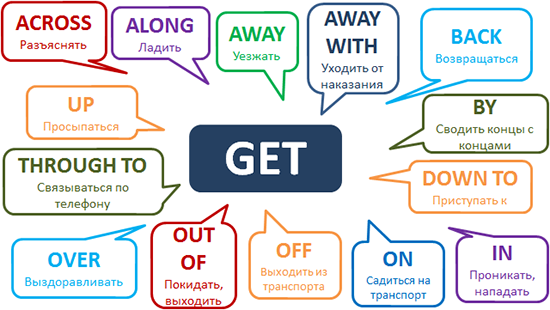 Приложение 5.Habitation module – модуль корпусаSleep pod – космическая капсулаFloat up – всплыватьJammies - пижамыПриложение 6.Приложение 7.Листы достижений10 - 50 points9 –  45 points8 –  40 points7 –  35 points6 –  30 points5 – 25 points4 – 20 points3 – 15 pointsзасыпатьillnessesвредныйluxuryнедостатокlack ofзаболеванияfall asleepмозгbrainроскошьharmfulComplete the sentencesa/Long days, lots of work, and at the end of it, you feel________________.b/We have six small bedrooms, sleep stations or sleep ________________.c/Inside each pod there is a sleeping __________ tied to the wall.d/In space you can completely relax and you don’t even need _______________.True or falsea/Sometimes astronauts have to get up at night. b/You can’t relax while sleeping in space.c/Without gravity you don’t need anything to hold you up.d/They have Russian pyjamas.Answer the questionsa/Is it comfortable to sleep in space?b/How is a sleeping module equipped?Keysa/tiredb/podsc/bagd/a pillowa/T b/Fc/Td/Ta/Yes, because you don’t need anything to hold you up, and every muscle of your body can relax.b/It has a sleeping bag tied to the wall and a computer.HomeworkReadingGrammar testVideo testSpeaking outtotal